Pielikums Olaines novada pašvaldības domes sēdes 2024.gada 31.janvāra sēdes lēmumam “Par zemes ierīcības projekta izstrādes nosacījumu izsniegšanu nekustamā īpašuma“Birznieku masīvs 1 (Jaunolainē) zemes vienības sadalei”(1.prot., 19.1.p.)Sadales shēma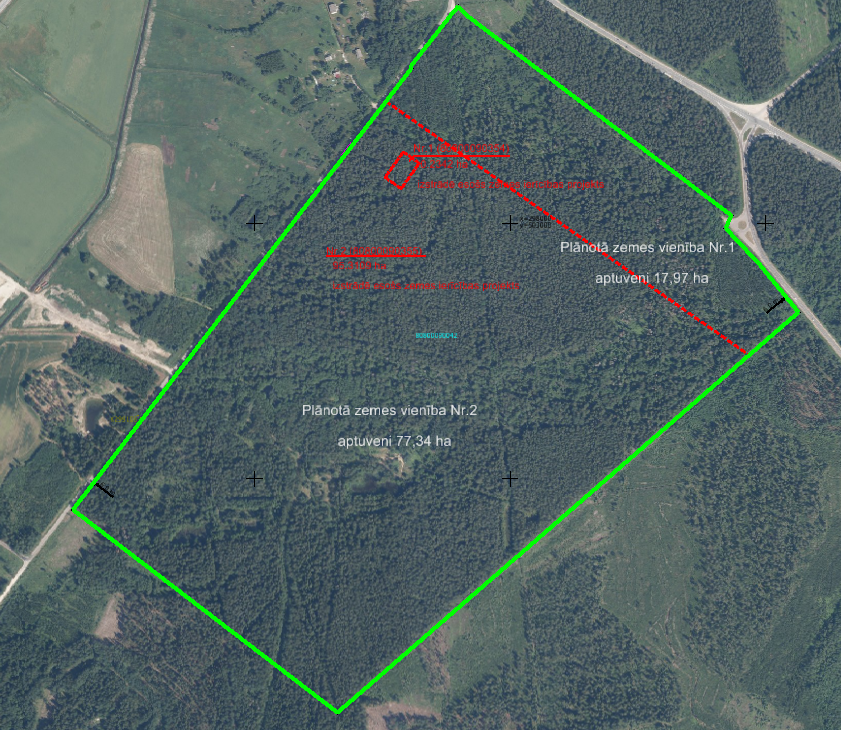 